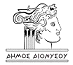 ΕΛΛΗΝΙΚΗ ΔΗΜΟΚΡΑΤΙΑ                              Άγ. Στέφανος     15/03/2022     ΔΗΜΟΣ  ΔΙΟΝΥΣΟΥ                                          Aρ. Πρωτ. :  7936ΚΟΙΝΟΤΗΤΑ   ΑΓ.  ΣΤΕΦΑΝΟΥ                                                                                        ΣΥΝΕΔΡΙΑΣΗ   2η / 2022                                                                                                 - ΤΑΚΤΙΚΗ -                                                                               Προς :                                                                               Tα  Μέλη του Συμβουλίου                                                                                                                                                                                                                                    της  Κοινότητας   Αγίου                                                                                           Στεφάνου του Δήμου Διονύσου:                                                                                                                                                                                                                                            Κοινοποίηση :                                                                              1.Τον  Δήμαρχο Διονύσου                                                                                  κ. Καλαφατέλη   Ιωάννη                                                                                    2. Την Δ/ντρια  Δ/κών Υπηρεσιών                                                                                  κα Κυριακάκου  Ελένη                                                                              3. Τον Προϊστάμενο  Δ/κών Υπηρεσιών                                                                                      κ. ΣερασκέρηΘΕΜΑ:   Πρόσκληση   2ης /2022                 Τακτικής  Συνεδρίασης  Συμβουλίου                  Κοινότητας  Αγίου Στεφάνου  Δήμου  Διονύσου                                                                                                                                    Π Ρ Ο Σ Κ Λ Η Σ ΗΟ Πρόεδρος Συμβουλίου της Κοινότητας Αγ. Στεφάνου έχοντας υπόψη τις διατάξεις των άρθρων 83 και 88 του Ν. 3852/2010 «Νέα Αρχιτεκτονική της Αυτοδιοίκησης και της Αποκεντρωμένης Διοίκησης – Πρόγραμμα Καλλικράτης»   τα οποία  αντικαθίστανται από τα  άρθρα  84  και 89 του Ν 4555/2018   <<ΚΛΕΙΣΘΕΝΗ>>   καλεί   τους  Συμβούλους της Κοινότητας Αγίου Στεφάνου στην   2η Tακτική Συνεδρίαση   η οποία θα γίνει δια ζώσης  και θα διενεργηθεί  στις  22/03/2022  ημέρα  ΤΡΙΤΗ   με ώρα έναρξης  18:30   στο  Κοινοτικό Κατάστημα  Αγίου Στεφάνου, Δήμου  Διονύσου    για να συζητηθούν τα  παρακάτω    θέματα  της Ημερήσιας  Διάταξης:ΘΕΜΑ  1ο : « Συζήτηση  και λήψη απόφασης  για υπηρεσιακά θέματα Κοιμητηρίου που αποσκοπούν στην    εύρυθμη λειτουργία και την ευταξία του Κοιμητηρίου του Αγίου Στεφάνου  με γνώμονα την ορθή τήρηση του ισχύοντα κανονισμού λειτουργίας των Κοιμητηρίων Δήμου Διονύσου στη Κοινότητα  Αγ. Στεφάνου Δήμου Διονύσου  »  ΘΕΜΑ  2o   H. Δ.:  « Συζήτηση  και λήψη απόφασης   για έγκριση αιτημάτων που αφορούν  Παρατάσεις   ταφών   των παρακάτω     θανόντων  :α)   της  θανούσης    ΜΗΝ…   ΑΓ…   ενταφιασμένη    στο μνημείο  με   α.α.     -  545 - β)   της  θανούσης    ΠΑΠ...    ΜΑΡ… ενταφιασμένη   στο  μνημείο  με   α.α.     - 451 -  γ)   της  θανούσης    ΚΩΝ…    ΣΟΦ…   ενταφιασμένη    στο μνημείο  με   α.α.   - 478 -  στο  Κοιμητηρίου  Αγίου  Στεφάνου  της  Κοινότητας Αγίου    Στεφάνου Δήμου Διονύσου  »  ΘΕΜΑ  3o   H. Δ.: « Συζήτηση και λήψη  απόφασης  κατά της  έκδοσης  της νέας άδειας για τα Λατομεία στο Πεντελικό  όρος  σε  έκταση  107.054,76τμ σύμφωνα με την υπ΄αρ. 7η/2022 Απόφαση του  Συμβουλίου της Κοινότητας Διονύσου Δήμου  Διονύσου  »  ΘΕΜΑ  4o   H. Δ.:  « Συζήτηση και λήψη  σχετικής  απόφασης  για την  αναγκαιότητα τοποθέτησης  προστατευ-   τικών  συρματοπλεγμάτων σε όλο το  μήκος των γραμμών του τραίνου σε κατοικημένες    περιοχές κυρίως με αφορμή του θανατηφόρου  ατυχήματος που συνέβη   για την προστασία   των   δημοτών  και κατοίκων  της Κοινότητας  Αγίου  Στεφάνου Δήμου Διονύσου »  ΘΕΜΑ  5o   H. Δ.:  «Συζήτηση και λήψη  απόφασης για την εξέταση αιτήματος περί παραιτήσεως  από  το      δικαίωμα  χρήσης  του οικογενειακού τάφου με α.α. - 046 -  στο Κοιμητήριο Αγ. Στεφάνου      και  παραχώρηση  του δικαιώματος  χρήσης αυτού στην Κοινότητα Αγ. Στεφάνου  του    Δήμου    Διονύσου  »  ΑΡ. ΣΥΝΕΔΡΙΑΣΗΣ  : 2η/2022  Για την φυσική παρουσία στην συνεδρίαση εφαρμόζουμε  τα µέτρα και τις ρυθµίσεις στο πλαίσιο της ανάγκης περιορισµού της διασποράς του κορωνοϊού, όπως αναφέρονται στην αρ. ∆1α/ΓΠ.οικ. 81558/29-12-21 (ΦΕΚ Β΄ 6290) ΚΥΑ µε θέµα «Έκτακτα µέτρα προστασίας της δηµόσιας υγείας από τον κίνδυνο περαιτέρω διασποράς του κορωνοϊού COVID-19 στο σύνολο της Επικράτειας, για το διάστηµα από την Πέµπτη, 30 ∆εκεµβρίου 2021 και ώρα 06:00 έως και και την ∆ευτέρα, 17 Ιανουαρίου 2022 και ώρα 06:00» ,όπως τροποποιήθηκε και ισχύει. Σε κάθε περίπτωση οι συµµετέχοντες θα πρέπει να αποδεικνύουν: Α) οι πλήρως εµβολιασµένοι το πιστοποιητικό εµβολιασµού  Β) οι νοσήσαντες κατά το τελευταίο τρίµηνο το πιστοποιητικό νόσησης και  Γ) οι µη εµβολιασµένοι ή µη νοσήσαντες θα συµµετέχουν µε τηλεφωνική επικοινωνία                                                                                 Ο ΠΡΟΕΔΡΟΣ  ΣΥΜΒΟΥΛΙΟΥ                                                                                                                                              ΚΟΙΝΟΤΗΤΑΣ  ΑΓ.  ΣΤΕΦΑΝΟΥ                                                    ΜΠΑΜΠΑΝΙΚΑΣ  ΔΗΜΗΤΡΙΟΣΚΟΙΝΟΠΟΙΗΣΗ :Α) ΤΑΚΤΙΚΑ ΜΕΛΗ ΤΟΥ ΣΥΜΒΟΥΛΙΟΥ ΤΗΣ ΚΟΙΝΟΤΗΤΑΣ ΑΓ. ΣΤΕΦΑΝΟΥ:   1.  κα   Πολιτάκη Φρόσω   2.  κα   Χαμοπούλου Φρόσω      3.  κ.    Σταμούλης  Χρήστος   4.  κ.   Ίσσαρης  Γρηγόριος   5.  κα  Σταϊκόγλου  Σταματία   6.  κ.   Κασαπάκης  Μιχάλης   7.  κ.   Πάγκαλος  Μάριος    8.  κα   Δημητρακοπούλου Αννέτα   9.  κ.   Μπαλτάς    Κων/νος   10. κ.  Βουτσάς  Καρατζάς                     